Analyticom COMET	Datum: 22.04.2024 Vreme: 14:25:47 CEST    Odštampao: Ljubiša Vujčić (11222650)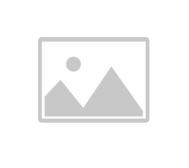 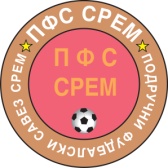 Rezultati I TabelaOrganizacija: (42402) Fudbalski savez područja Sremska MitrovicaTakmičenje: (35869435) Kadetska liga Područnog fudbalskog saveza Srem 23/24 - 2023/2024Poz.: PozicijaOU: Odigrane utakmiceP: PobedeNereš NerešenoP: PoraziPOS: Postignuti golovi	PRI: Primljeni golovi	GR: Gol razlika	Bod: BodoviAnalyticom COMET - Tabela	Stranica: 1 / 1DomaćiGostiRezultatFRUŠKOGORACČORTANOVAČKI SPORT KLUB 1939TrgovačkiSREM8:1BUDUĆNOSTGRANIČAR (A)3:0JADRANGRANIČAR (K)9:0SREMACDONJI SREM 20150:4LSKKUPINOVO12:0DUNAVHAJDUKPoz.KlubOUPNerešPPOSPRIGRBod1.JADRAN1713317421+53422.DUNAV16121310425+79373.BUDUĆNOST1710345935+24334.DONJI SREM 2015159518323+60325.Trgovački1710256834+34326.SREMAC158164638+8257.LSK166645531+24248.SREM175485163-12199.FRUŠKOGORAC1532103062-321110.GRANIČAR (A)1632113054-241111.KUPINOVO16311238104-661012.GRANIČAR (K)1700177155-148013.HAJDUK0000000014.ČORTANOVAČKI SPORT KLUB 193900000000